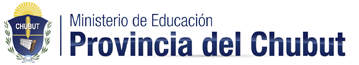 Dirección General  de Educación SuperiorInstituto Superior de Formación Docente N° 803Puerto MadrynDirección General  de Educación SuperiorInstituto Superior de Formación Docente N° 803Puerto MadrynP R O G R A M A   2 0 19P R O G R A M A   2 0 19Carrera: Unidad Curricular: Equipo Docente: Carrera: Unidad Curricular: Equipo Docente: 1. FUNDAMENTACIONEste espacio constituye parte del Campo de Formación General de las Carreras indicadas anteriormente y tal como se establece desde su respectiva fundamentación, este momento del recorrido de la Formación, “propone el desarrollo de una sólida formación humanística y el manejo de los marcos conceptuales, interpretativos y valorativos para el análisis y comprensión de la cultura, el tiempo, el contexto histórico, la educación, y la enseñanza”.La sociología de la educación permite aproximarnos a los vínculos históricos que se han establecido entre la sociedad, los Estados y las decisiones que han permitido la conformación de los Sistemas Educativos modernos.La educación, como conjunto de prácticas e instituciones que tienen objetivos específicos de aprendizaje, es una dimensión fundamental de las sociedades contemporáneas. Hay pocas instituciones tan masivas y extendidas en el territorio de los estados/nación modernos. En la República Argentina, cuando hablamos del sistema educativo nos estamos refiriendo a más de 40.000 instituciones donde trabajan como docentes, administrativos, funcionarios, etc., más de 700.000 personas y donde asisten casi 10 millones de alumnos. Este gigantesco esfuerzo social insume una cantidad significativa de recursos (que, como veremos, no son suficientes para responder a las exigencias de la vida moderna). Otra característica que distingue a la escuela de otras instituciones sociales es su larga historia. La escuela tiene la edad que tienen los estados nación del capitalismo. En verdad, nace como un esfuerzo deliberado del incipiente Estado nación de mediados del siglo pasado. Por esta razón decidimos comenzar discutiendo el tema de la relación entre sistema educativo nacional y Estado. Este "gran tema" nos parece prioritario para entender la lógica y el sentido de otros aspectos más específicos de la educación. Es por ello que se propone un trayecto conformado por cinco recortes destinados a conocer la historia vincular entre los Estados y los Sistemas Educativos que a su vez contenga la línea planteada en los Diseños Curriculares en tanto Ejes de Contenidos.2. EXPECTATIVAS  DE LOGRO3. CONTENIDOSNúcleo temático Nº 1:Educación como asunto de Estado y política pública. Un aparato con historia: génesis, desarrollo y crisis del estado educador: el mercado y lo local. La educación como un asunto de política pública. El campo de la política educativa: instituciones, actores, intereses, relaciones de fuerza. El debate público vs. privado. Nuevos significados y alcances de las políticas públicas en las sociedades complejas. Bibliografía: Eichelbaum de Babini, Ana María. Sociología de la Educación, Buenos Aires, El Ateneo, 1991. Cap. 3, pp. 40-66. Gandulfo, Alberto. "La expansión del sistema escolar argentino: informe estadístco" en Adriana Puiggrós, editora, Sociedad Civil y Estado en los Orígenes del Sistema Educativo Argentino, Buenos Aires, Galerna, 1991. Poggi, Gianfranco. El desarrollo del estado moderno: una introducción sociológica. Quilmes, Universidad Nacional de Quilmes, 1997. Caps. III y IV, pp. 67-130. Tedesco, Juan Carlos. Educación y Sociedad en la Argentina, Buenos Aires, Ediciones del Solar, 1996. Introducción. Tenti Fanfani, Emilio; La escuela vacía. Deberes del Estado y responsabilidades de la sociedad civil. Buenos Aires, Losada, 1995. Ramírez, Francisco O. y Boli, John. "La construcción política de la escolarización de masas: sus orígenes europeos e institucionalización mundial", en Mariano F. Enguita, editor, Sociología de la Educación, Madrid, Alianza Referencia, 1999, pp. 297-314. Weber, Max. Economía y Sociedad, México, Fondo de Cultura Económica, 1984, pp. 40-45. Núcleo temático Nº 2:Modelos típicos de la organización escolar: la escuela como burocracia. Características básicas y razón de ser históricosocial. La lógica disciplinaria y sus recursos. Las tendencias contemporáneas: la descentralización, la autonomía de las instituciones escolares. El vinculo entre  la burocracia y las formas de la organización postdisciplinarias: características típicas.Bibliografía: Foucault, Michel. "Los medios del buen encauzamiento", en Mariano F. Enguita, editor, Sociología de la Educación, Barcelona, Ariel, 1999, pp. 534-548. Foucault, M. (1989) Vigilar y castigar. Siglo XXI. Buenos Aires.Weber, Max. "Los tipos de dominación", en: Economía y sociedad, México, Fondo de Cultura Económica, 1976, pp. 171-204. Núcleo temático Nº 3:El conocimiento escolar: sociología del curriculum y la pedagogía. El saber disponible y el saber escolar. Perspectivas teóricoanalíticas: del conocimiento universal y necesario al arbitrario cultural. Sociología del currículum y de la pedagogía. La relación con el saber.Bibliografía: Braslavsky, C.: "El proceso contemporáneo de transformación curricular en la República Argentina," en D. Filmus, ed. Las transformaciones educativas en Iberoamérica, Buenos Aires, TroquelOEI, pp. 365-402. Durkheim, E. "Conclusiones", en: La evolución pedagógica en Francia, Madrid, La Piqueta, 1989. Tenti Fanfani, Emilio. "Pedagogía y cotidianeidad", en:. Tenti Fanfani, E. ed. Una escuela para los adolescentes, Buenos Aires, IIPEUNESCO, 1999, pp. 119-138. Núcleo temático Nº 4:Las interacciones entre agentes en el ámbito escolar. Acción pedagógica escolar y la autoridad pedagógica. Sociología de la experiencia escolar. Sujeto y estructura, autonomía y determinación. Representaciones recíprocas de maestros y alumnos. Expectativas, prácticas y resultados. La cuestión disciplinaria: los modos (clásicos y contemporáneos) de producción del orden.Historia de un oficio y sus contradicciones: magisterio como vocación, como trabajo y como profesión. El magisterio en la estructura social: formación, condiciones de trabajo y recompensas materiales y simbólicas. Tendencias recientes: profesionalización y desprofesionalización, heterogeneización, desigualdad, y nuevos oficios docentes.Bibliografía: Alliaud, Andrea. Los docentes y su historia: orígenes del magisterio argentino, Buenos Aires, Centro Editor de América Latina, 1993, vol.1, pp. 73-109. Dubet F. y Martuccelli D. En la escuela. Sociología de la experiencia escolar. Buenos Aires, Losada, Biblioteca de Pedagogía, 1998, Cap. 8. Tenti Fanfani, Emilio: "El maestro en la jaula de hierro", en: Filmus, Daniel y Isuani, Aldo, eds., La Argentina que viene, Buenos Aires UNICEF FLACSO Norma, 1998, pp. 89-128. Dubet F. y Martuccelli D. En la escuela. Sociología de la experiencia escolar. Buenos Aires, Losada, Biblioteca de Pedagogía, 1998, Cap. 5 y 6. Nasch, R.. "Expectativas de los alumnos respecto de sus profesores", en: Stubbs y Delamond, eds., Las relaciones profesor alumno. Barcelona, Oikos, 1987, pp. 97-112. Rist, R. C. "Sobre la comprensión del proceso de escolarización: aportaciones a la teoría del etiquetado", en Enguita, op.cit., pp. 16-29. Tenti Fanfani, E: "La interacción maestro alumno, discusión sociológica", en: Revista Mexicana de Sociología, Año XLVI, Nº 1, EneroMarzo de 1984, pp. 161-174. Núcleo temático Nº 5:Educación e integración social: la diferenciación funcional. Escolarización, estratificación y movilización social. Reproducción cultural y reproducción social. Los títulos y el mercado de trabajo: racionalización, capitalismo y profesionalización. Los dilemas actuales de la masificación de la escolaridad y la exclusión social. Educación, conocimiento y crisis de representación política.Bibliografía: Bauman, Z. (2003) Modernidad líquida. Fondo de Cultura Económica. Buenos Aires.Bourdieu, P. Capital Cultural, Escuela y Espacio Social, cap. 7, "El nuevo capital: introducción a una lectura japonesa de La Nobleza de Estado". Madrid, Siglo XXI, 1997, pp. 108-124. Bourdieu, Pierre. "Las estrategias de reconversión", en M.F. Enguita, ed. Op. cit, pp. 241-263. Delfino, José: "Educación, Capital Humano y Crecimiento Económico en la Argentina" en Delfino y Ferro, Rol de la Educación y la Capacitación en el Crecimiento Económico de la Argentina, Córdoba, Eudecor Fundación Arcor, 1998, pp. 11-69 y 123-130. Dewey, John. Educación y Democracia. (varias ediciones). Passim. Parkin, F. "El Cierre Social como Exclusión", en: F. Enguita, M.ed. Sociología de la Educación. Barcelona, Ariel, 1999, pp. 264-271. Schultz, T. W.. "La inversión en capital humano", en: M.F. Enguita, ed., op. cit., pp. 85-96. Tedesco, Juan Carlos. El Nuevo Pacto Educativo. Buenos Aires, Paidós, 1993. Introducción. Tenti Fanfani, Emilio. "La escuela en el círculo vicioso de la pobreza" en La escuela vacía. Buenos Aires, Unicef Losada, 1993. 4. METODOLOGÍA DE TRABAJOLas estrategias serán variadas, propiciando la búsqueda de información, la argumentación y la crítica fundamentada. Será indispensable proponer las clases en tanto encuentros que despierten la necesidad del debate y del análisis de información, con presentaciones “movilizantes/movilizadoras”. Presentaciones de encuentros que detonen el movimiento intelectual dentro de un espacio de trabajo que de otro modo, puede  poseer alto nivel de pasividad. Se propone trabajar tanto individual como grupalmente, analizar textos (asumimos al texto en su significación desde la sociolingüística, no exclusivamente refiriéndonos al texto escrito, sino a videos, conferencias, entrevistas, discusiones, etc.) y debatir explicaciones teóricas, investigar y saber transmitir nuevos aprendizajes y dudas cada vez que surjan.Aprovechar las TIC en tanto  herramientas que nos acercan al lenguaje que utiliza la sociedad del conocimiento, sociedad de la que formamos ya parte.Enriquecernos con la intervención de otros profesionales  para la comprensión del trabajo interdisciplinario.Finalmente, será necesario habilitar la palabra en todos los sentidos. Específicamente en el marco de la relación pedagógica que se establezca entre el docente y el alumno, será fundamental explicitar el Contrato Didáctico de modo tal que los alumnos se vivan protagonistas de sus propios recorridos considerando asimismo que dichos recorridos nunca han de ser lineales y que la función docente adopta mas las formas de un orientador en su transcurso, que de un mero evaluador de logros. La flexibilidad en los tiempos y el acompañamiento académico han de ser guías en un camino de crecimiento en el marco de formación que estos alumnos atraviesan.5. EVALUACIÓN (CONDICIONES ALUMNO REGULAR Y LIBRE)En este Nivel de la enseñanza se apelará a recursos de metacognición para observar el nivel de integración de la información, sin suponer que en su totalidad los futuros docentes poseen la autonomía de trabajo necesaria, para cumplir con el recorrido propuesto y en consecuencia, guiarlos. Lo expuesto se materializará en una Bitácora que iniciará durante los dos primeros encuentros y su primera valoración será en la instancia del Primer Parcial, completando su construcción al finalizar el recorrido. En dicho momento, los alumnos deberán resolver por escrito una situación apelando a las Bitácoras construidas.Además, las dos instancias de evaluación para la acreditación establecidas formalmente con sus respectivos recuperatorios e instancia final, serán abordadas como momentos indispensables del trayecto pero no como fracturas en el trabajo intelectual. 6. BIBLIOFRAFÍAConsta en cada Nucleo Tematico7. ANEXO (CONTRATO DIDÁCTICO)Se ha acordado con los alumnos:La entrega digitalizada de los materiales.La lectura de los mismo  en tiempos administrados por ellos con objetivos parciales (cinco encuentros, primera evaluación de la Bitácora, tal como fue señalado en la Propuesta de trabajo)En caso de no poder realizar los encuentros (suspensión de clases u otros) se enviarán las clases a través de correo electrónico.Al finalizar el trayecto se evaluará mediante una situación problemática que los alumnos deberán resolver y argumentar con la asistencia de sus Bitácoras.1. FUNDAMENTACIONEste espacio constituye parte del Campo de Formación General de las Carreras indicadas anteriormente y tal como se establece desde su respectiva fundamentación, este momento del recorrido de la Formación, “propone el desarrollo de una sólida formación humanística y el manejo de los marcos conceptuales, interpretativos y valorativos para el análisis y comprensión de la cultura, el tiempo, el contexto histórico, la educación, y la enseñanza”.La sociología de la educación permite aproximarnos a los vínculos históricos que se han establecido entre la sociedad, los Estados y las decisiones que han permitido la conformación de los Sistemas Educativos modernos.La educación, como conjunto de prácticas e instituciones que tienen objetivos específicos de aprendizaje, es una dimensión fundamental de las sociedades contemporáneas. Hay pocas instituciones tan masivas y extendidas en el territorio de los estados/nación modernos. En la República Argentina, cuando hablamos del sistema educativo nos estamos refiriendo a más de 40.000 instituciones donde trabajan como docentes, administrativos, funcionarios, etc., más de 700.000 personas y donde asisten casi 10 millones de alumnos. Este gigantesco esfuerzo social insume una cantidad significativa de recursos (que, como veremos, no son suficientes para responder a las exigencias de la vida moderna). Otra característica que distingue a la escuela de otras instituciones sociales es su larga historia. La escuela tiene la edad que tienen los estados nación del capitalismo. En verdad, nace como un esfuerzo deliberado del incipiente Estado nación de mediados del siglo pasado. Por esta razón decidimos comenzar discutiendo el tema de la relación entre sistema educativo nacional y Estado. Este "gran tema" nos parece prioritario para entender la lógica y el sentido de otros aspectos más específicos de la educación. Es por ello que se propone un trayecto conformado por cinco recortes destinados a conocer la historia vincular entre los Estados y los Sistemas Educativos que a su vez contenga la línea planteada en los Diseños Curriculares en tanto Ejes de Contenidos.2. EXPECTATIVAS  DE LOGRO3. CONTENIDOSNúcleo temático Nº 1:Educación como asunto de Estado y política pública. Un aparato con historia: génesis, desarrollo y crisis del estado educador: el mercado y lo local. La educación como un asunto de política pública. El campo de la política educativa: instituciones, actores, intereses, relaciones de fuerza. El debate público vs. privado. Nuevos significados y alcances de las políticas públicas en las sociedades complejas. Bibliografía: Eichelbaum de Babini, Ana María. Sociología de la Educación, Buenos Aires, El Ateneo, 1991. Cap. 3, pp. 40-66. Gandulfo, Alberto. "La expansión del sistema escolar argentino: informe estadístco" en Adriana Puiggrós, editora, Sociedad Civil y Estado en los Orígenes del Sistema Educativo Argentino, Buenos Aires, Galerna, 1991. Poggi, Gianfranco. El desarrollo del estado moderno: una introducción sociológica. Quilmes, Universidad Nacional de Quilmes, 1997. Caps. III y IV, pp. 67-130. Tedesco, Juan Carlos. Educación y Sociedad en la Argentina, Buenos Aires, Ediciones del Solar, 1996. Introducción. Tenti Fanfani, Emilio; La escuela vacía. Deberes del Estado y responsabilidades de la sociedad civil. Buenos Aires, Losada, 1995. Ramírez, Francisco O. y Boli, John. "La construcción política de la escolarización de masas: sus orígenes europeos e institucionalización mundial", en Mariano F. Enguita, editor, Sociología de la Educación, Madrid, Alianza Referencia, 1999, pp. 297-314. Weber, Max. Economía y Sociedad, México, Fondo de Cultura Económica, 1984, pp. 40-45. Núcleo temático Nº 2:Modelos típicos de la organización escolar: la escuela como burocracia. Características básicas y razón de ser históricosocial. La lógica disciplinaria y sus recursos. Las tendencias contemporáneas: la descentralización, la autonomía de las instituciones escolares. El vinculo entre  la burocracia y las formas de la organización postdisciplinarias: características típicas.Bibliografía: Foucault, Michel. "Los medios del buen encauzamiento", en Mariano F. Enguita, editor, Sociología de la Educación, Barcelona, Ariel, 1999, pp. 534-548. Foucault, M. (1989) Vigilar y castigar. Siglo XXI. Buenos Aires.Weber, Max. "Los tipos de dominación", en: Economía y sociedad, México, Fondo de Cultura Económica, 1976, pp. 171-204. Núcleo temático Nº 3:El conocimiento escolar: sociología del curriculum y la pedagogía. El saber disponible y el saber escolar. Perspectivas teóricoanalíticas: del conocimiento universal y necesario al arbitrario cultural. Sociología del currículum y de la pedagogía. La relación con el saber.Bibliografía: Braslavsky, C.: "El proceso contemporáneo de transformación curricular en la República Argentina," en D. Filmus, ed. Las transformaciones educativas en Iberoamérica, Buenos Aires, TroquelOEI, pp. 365-402. Durkheim, E. "Conclusiones", en: La evolución pedagógica en Francia, Madrid, La Piqueta, 1989. Tenti Fanfani, Emilio. "Pedagogía y cotidianeidad", en:. Tenti Fanfani, E. ed. Una escuela para los adolescentes, Buenos Aires, IIPEUNESCO, 1999, pp. 119-138. Núcleo temático Nº 4:Las interacciones entre agentes en el ámbito escolar. Acción pedagógica escolar y la autoridad pedagógica. Sociología de la experiencia escolar. Sujeto y estructura, autonomía y determinación. Representaciones recíprocas de maestros y alumnos. Expectativas, prácticas y resultados. La cuestión disciplinaria: los modos (clásicos y contemporáneos) de producción del orden.Historia de un oficio y sus contradicciones: magisterio como vocación, como trabajo y como profesión. El magisterio en la estructura social: formación, condiciones de trabajo y recompensas materiales y simbólicas. Tendencias recientes: profesionalización y desprofesionalización, heterogeneización, desigualdad, y nuevos oficios docentes.Bibliografía: Alliaud, Andrea. Los docentes y su historia: orígenes del magisterio argentino, Buenos Aires, Centro Editor de América Latina, 1993, vol.1, pp. 73-109. Dubet F. y Martuccelli D. En la escuela. Sociología de la experiencia escolar. Buenos Aires, Losada, Biblioteca de Pedagogía, 1998, Cap. 8. Tenti Fanfani, Emilio: "El maestro en la jaula de hierro", en: Filmus, Daniel y Isuani, Aldo, eds., La Argentina que viene, Buenos Aires UNICEF FLACSO Norma, 1998, pp. 89-128. Dubet F. y Martuccelli D. En la escuela. Sociología de la experiencia escolar. Buenos Aires, Losada, Biblioteca de Pedagogía, 1998, Cap. 5 y 6. Nasch, R.. "Expectativas de los alumnos respecto de sus profesores", en: Stubbs y Delamond, eds., Las relaciones profesor alumno. Barcelona, Oikos, 1987, pp. 97-112. Rist, R. C. "Sobre la comprensión del proceso de escolarización: aportaciones a la teoría del etiquetado", en Enguita, op.cit., pp. 16-29. Tenti Fanfani, E: "La interacción maestro alumno, discusión sociológica", en: Revista Mexicana de Sociología, Año XLVI, Nº 1, EneroMarzo de 1984, pp. 161-174. Núcleo temático Nº 5:Educación e integración social: la diferenciación funcional. Escolarización, estratificación y movilización social. Reproducción cultural y reproducción social. Los títulos y el mercado de trabajo: racionalización, capitalismo y profesionalización. Los dilemas actuales de la masificación de la escolaridad y la exclusión social. Educación, conocimiento y crisis de representación política.Bibliografía: Bauman, Z. (2003) Modernidad líquida. Fondo de Cultura Económica. Buenos Aires.Bourdieu, P. Capital Cultural, Escuela y Espacio Social, cap. 7, "El nuevo capital: introducción a una lectura japonesa de La Nobleza de Estado". Madrid, Siglo XXI, 1997, pp. 108-124. Bourdieu, Pierre. "Las estrategias de reconversión", en M.F. Enguita, ed. Op. cit, pp. 241-263. Delfino, José: "Educación, Capital Humano y Crecimiento Económico en la Argentina" en Delfino y Ferro, Rol de la Educación y la Capacitación en el Crecimiento Económico de la Argentina, Córdoba, Eudecor Fundación Arcor, 1998, pp. 11-69 y 123-130. Dewey, John. Educación y Democracia. (varias ediciones). Passim. Parkin, F. "El Cierre Social como Exclusión", en: F. Enguita, M.ed. Sociología de la Educación. Barcelona, Ariel, 1999, pp. 264-271. Schultz, T. W.. "La inversión en capital humano", en: M.F. Enguita, ed., op. cit., pp. 85-96. Tedesco, Juan Carlos. El Nuevo Pacto Educativo. Buenos Aires, Paidós, 1993. Introducción. Tenti Fanfani, Emilio. "La escuela en el círculo vicioso de la pobreza" en La escuela vacía. Buenos Aires, Unicef Losada, 1993. 4. METODOLOGÍA DE TRABAJOLas estrategias serán variadas, propiciando la búsqueda de información, la argumentación y la crítica fundamentada. Será indispensable proponer las clases en tanto encuentros que despierten la necesidad del debate y del análisis de información, con presentaciones “movilizantes/movilizadoras”. Presentaciones de encuentros que detonen el movimiento intelectual dentro de un espacio de trabajo que de otro modo, puede  poseer alto nivel de pasividad. Se propone trabajar tanto individual como grupalmente, analizar textos (asumimos al texto en su significación desde la sociolingüística, no exclusivamente refiriéndonos al texto escrito, sino a videos, conferencias, entrevistas, discusiones, etc.) y debatir explicaciones teóricas, investigar y saber transmitir nuevos aprendizajes y dudas cada vez que surjan.Aprovechar las TIC en tanto  herramientas que nos acercan al lenguaje que utiliza la sociedad del conocimiento, sociedad de la que formamos ya parte.Enriquecernos con la intervención de otros profesionales  para la comprensión del trabajo interdisciplinario.Finalmente, será necesario habilitar la palabra en todos los sentidos. Específicamente en el marco de la relación pedagógica que se establezca entre el docente y el alumno, será fundamental explicitar el Contrato Didáctico de modo tal que los alumnos se vivan protagonistas de sus propios recorridos considerando asimismo que dichos recorridos nunca han de ser lineales y que la función docente adopta mas las formas de un orientador en su transcurso, que de un mero evaluador de logros. La flexibilidad en los tiempos y el acompañamiento académico han de ser guías en un camino de crecimiento en el marco de formación que estos alumnos atraviesan.5. EVALUACIÓN (CONDICIONES ALUMNO REGULAR Y LIBRE)En este Nivel de la enseñanza se apelará a recursos de metacognición para observar el nivel de integración de la información, sin suponer que en su totalidad los futuros docentes poseen la autonomía de trabajo necesaria, para cumplir con el recorrido propuesto y en consecuencia, guiarlos. Lo expuesto se materializará en una Bitácora que iniciará durante los dos primeros encuentros y su primera valoración será en la instancia del Primer Parcial, completando su construcción al finalizar el recorrido. En dicho momento, los alumnos deberán resolver por escrito una situación apelando a las Bitácoras construidas.Además, las dos instancias de evaluación para la acreditación establecidas formalmente con sus respectivos recuperatorios e instancia final, serán abordadas como momentos indispensables del trayecto pero no como fracturas en el trabajo intelectual. 6. BIBLIOFRAFÍAConsta en cada Nucleo Tematico7. ANEXO (CONTRATO DIDÁCTICO)Se ha acordado con los alumnos:La entrega digitalizada de los materiales.La lectura de los mismo  en tiempos administrados por ellos con objetivos parciales (cinco encuentros, primera evaluación de la Bitácora, tal como fue señalado en la Propuesta de trabajo)En caso de no poder realizar los encuentros (suspensión de clases u otros) se enviarán las clases a través de correo electrónico.Al finalizar el trayecto se evaluará mediante una situación problemática que los alumnos deberán resolver y argumentar con la asistencia de sus Bitácoras.Año:2019Firma del Equipo Docente:.........Lic. Patricia Gaete………………………………...Año:2019Firma del Equipo Docente:.........Lic. Patricia Gaete………………………………...